ПРОЕКТ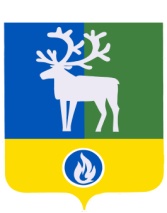 БЕЛОЯРСКИЙ РАЙОНХАНТЫ-МАНСИЙСКИЙ АВТОНОМНЫЙ ОКРУГ – ЮГРААДМИНИСТРАЦИЯ БЕЛОЯРСКОГО РАЙОНАКОМИТЕТ ПО ФИНАНСАМ И НАЛОГОВОЙ ПОЛИТИКЕ АДМИНИСТРАЦИИ БЕЛОЯРСКОГО РАЙОНАРАСПОРЯЖЕНИЕот ___ _________года                                                                                                  № ___– рО внесении изменений в Перечень главных администраторов доходов бюджета Белоярского района на 2017 год В соответствии со статьей 20 и статьей  160.1 Бюджетного кодекса Российской Федерации от 31 июля 1998 года № 145-ФЗ, приказом Министерства финансов Российской Федерации от 1 марта 2017 года № 27н «О внесении изменений в Указания  о порядке применения бюджетной классификации Российской Федерации, утвержденные приказом Министерства финансов Российской Федерации от 01 июля 2013 года № 65н», приказом Министерства финансов Российской Федерации от 16 июня 2017 года № 95н «О внесении изменений в Указания  о порядке применения бюджетной классификации Российской Федерации, утвержденные приказом Министерства финансов Российской Федерации от 01 июля     2013 года № 65н»:Внести в приложение № 6 «Перечень главных администраторов доходов бюджета Белоярского района на 2017 год», утвержденный решением Думы Белоярского района от 06 декабря 2016 года № 68 «О бюджете Белоярского района на 2017 год и плановый период 2018 и 2019 годов» следующие изменения:1.1. Дополнить перечень кодов бюджетной классификации главного администратора доходов бюджета Белоярского района, Комитета по финансам и налоговой политике администрации Белоярского района, следующим кодом бюджетной классификации:1.2. В перечне кодов бюджетной классификации главного администратора доходов бюджета Белоярского района, Комитета по финансам и налоговой политике администрации Белоярского района, коды бюджетной классификации:изложить в следующей редакции:1.3. В перечне кодов бюджетной классификации главного администратора доходов бюджета Белоярского района, Комитета муниципальной собственности администрации Белоярского района, коды бюджетной классификации:изложить в следующей редакции:1.4. Исключить из перечня кодов бюджетной классификации главного администратора доходов бюджета Белоярского района, Комитета по финансам и налоговой политике администрации Белоярского района, следующие коды бюджетной классификации:2. Контроль за выполнением распоряжения возложить на заместителя председателя Комитета по финансам и налоговой политике администрации Белоярского района по доходам Т.М. Азанову. 3. Настоящее распоряжение вступает в силу с момента подписания.Заместитель председателя Комитета по финансами налоговой политике администрацииБелоярского района по бюджету							    И.А. ПлохихКод бюджетной классификацииКод бюджетной классификацииНаименование 0502 02 45390 05 0000 151Межбюджетные трансферты, передаваемые бюджетам муниципальных районов на финансовое обеспечение дорожной деятельностиКод бюджетной классификацииКод бюджетной классификацииНаименование 0502 02 20299 05 0000 151Субсидии бюджетам муниципальных районов на обеспечение мероприятий по переселению граждан из аварийного жилищного фонда за счет средств, поступивших от государственной корпорации – Фонда содействия реформированию жилищно-коммунального хозяйства0502 02 20302  05 0000 151Субсидии бюджетам муниципальных районов на обеспечение мероприятий по переселению граждан из аварийного жилищного фонда за счет средств бюджетов0502 03 05040 05 0000180Безвозмездные поступления в бюджеты муниципальных районов от государственной корпорации – Фонда содействия реформированию жилищно-коммунального хозяйства на обеспечение мероприятий по переселению граждан из аварийного жилищного фондаКод бюджетной классификацииКод бюджетной классификацииНаименование 0502 02 20299 05 0000 151Субсидии бюджетам муниципальных районов на обеспечение мероприятий по переселению граждан из аварийного жилищного фонда, в том числе переселению граждан из аварийного жилищного фонда с учетом необходимости развития малоэтажного жилищного строительства, за счет средств, поступивших от государственной корпорации – Фонда содействия реформированию жилищно-коммунального хозяйства0502 02 20302  05 0000 151Субсидии бюджетам муниципальных районов на обеспечение мероприятий по переселению граждан из аварийного жилищного фонда, в том числе переселению граждан из аварийного жилищного фонда с учетом необходимости развития малоэтажного жилищного строительства, за счет средств бюджетов0502 03 05040 05 0000180Безвозмездные поступления в бюджеты муниципальных районов от государственной корпорации – Фонда содействия реформированию жилищно-коммунального хозяйства на обеспечение мероприятий по переселению граждан из аварийного жилищного фонда, в том числе переселению граждан из аварийного жилищного фонда с учетом необходимости развития малоэтажного жилищного строительстваКод бюджетной классификацииКод бюджетной классификацииНаименование 0701 11 05013 05 0000 120Доходы, получаемые в виде арендной платы за земельные участки, государственная собственность на которые не разграничена и которые расположены в границах межселенных территорий муниципальных районов, а также средства от продажи права на заключение договоров аренды указанных земельных участков0701 14 06013 05 0000 430Доходы от продажи земельных участков, государственная собственность на которые не разграничена и которые расположены в границах межселенных территорий муниципальных районовКод бюджетной классификацииКод бюджетной классификацииНаименование 0701 11 05013 05 0000 120Доходы, получаемые в виде арендной платы за земельные участки, государственная собственность на которые не разграничена и которые расположены в границах сельских поселений и межселенных территорий муниципальных районов, а также средства от продажи права на заключение договоров аренды указанных земельных участков0701 14 06013 05 0000 430Доходы от продажи земельных участков, государственная собственность на которые не разграничена и которые расположены в границах сельских поселений и межселенных территорий муниципальных районовКод бюджетной классификацииКод бюджетной классификацииНаименование 0502 02 25064 05 0000 151Субсидии бюджетам муниципальных районов на государственную поддержку малого и среднего предпринимательства, включая крестьянские (фермерские) хозяйства0502 03 05050 05 0000 180Безвозмездные поступления в бюджеты муниципальных районов от государственной корпорации Фонд содействия реформированию жилищно-коммунального хозяйства на обеспечение мероприятий по переселению граждан из аварийного жилищного фонда с учетом необходимости развития малоэтажного жилищного строительства